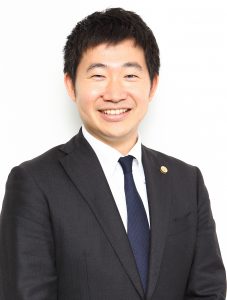 会社名TEL会社名FAX会　社ご住所参加者氏　名部署役職参加者氏　名部署役職